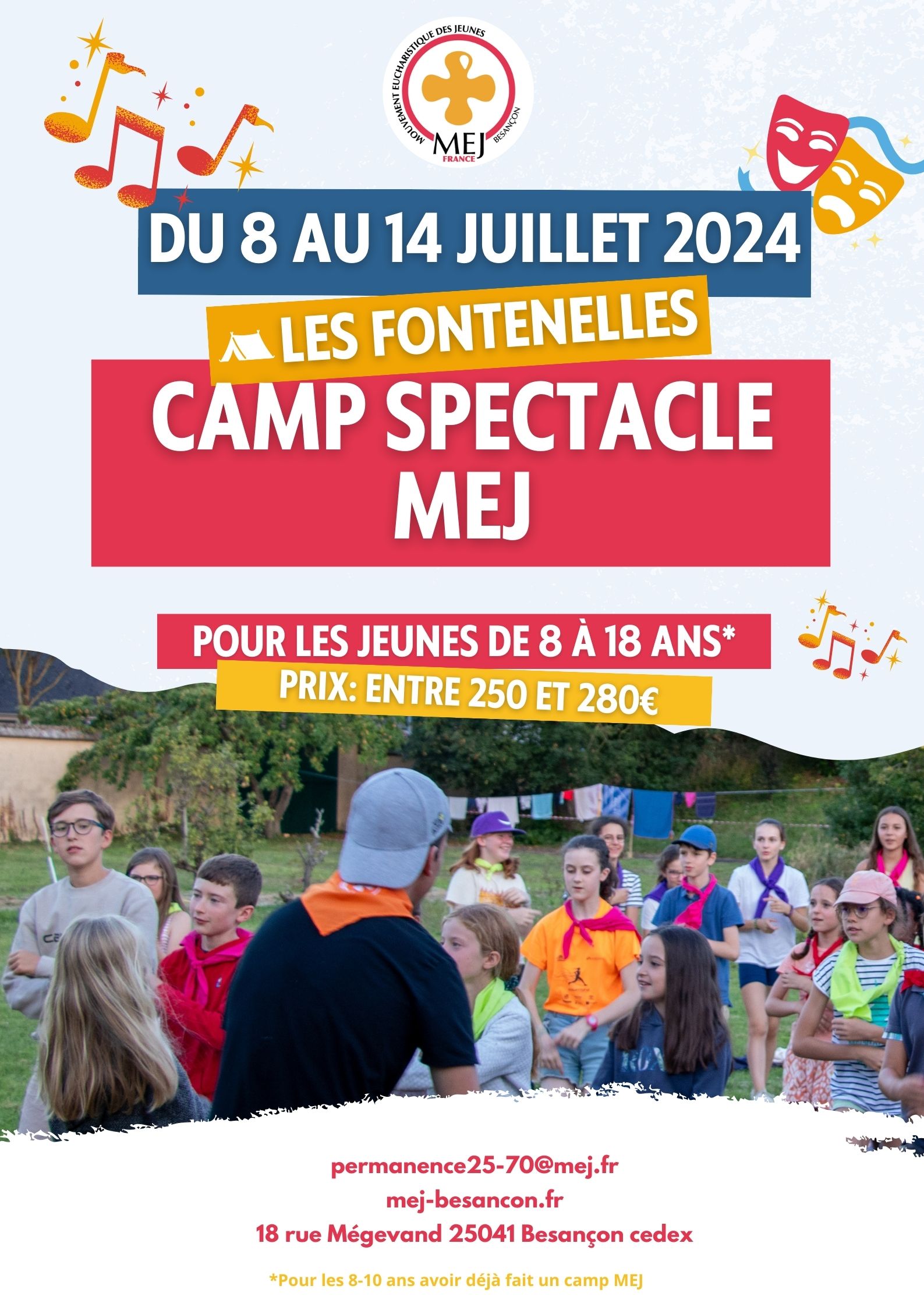 Ce camp est ouvert à TOUS.Pas besoin d’être en équipe MEJ pour participer au camp…Pour les 8-10 ans, avoir déjà fait un camp MEJCe camp est déclaré à Jeunesse et Sport en lien avec le MEJ National.Coût : entre 250 € et 280 € ou + (selon les possibilités des familles) + ADHESION au MEJ National : 5 € pour ceux qui découvrent pour la 1ère fois le MEJ. Pour ceux qui ne sont pas inscrits durant cette année scolaire 2023/2024 et qui ont déjà participé à un camp, il est demandé une adhésion de 70 €Le coût du camp ne doit pas être un frein pour la participation de votre enfant, n’hésitez pas à nous contacter, si besoin.Les chèques vacances sont acceptés.Pré-inscription à renvoyer avant le 18 avril en joignant un chèque de 40 € (Ordre pour chèque : MEJ DLG25) (par virement, demander le RIB)MEJ CAMP 18 rue Mégevand 25041 Besançon cedex E.Mail : permanence25-70@mej.fr------------------------------------------------------------------------------------------------------------PRE-INSCRIPTION POUR CAMP SPECTACLE MEJ DU 8 au 14 juillet 2024Nom ………………………………………………………….Prénom :…………………………………………Date de naissance : …………………………fille          garçon          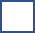 classe actuelle : ……………………….Adhère au mouvement pour cette année 2023-2024 A déjà fait un camp MEJDécouvre pour la 1ère fois le MEJ en camp Nom et prénom du (des) responsable(s) légal(aux) :………………………………………………………………………………………………………………………………Adresse :………………………………………………………………………………………………………………Code postal : …………………………………………Commune : ……………………………………………………………Tél :………………………………………………………...E.mail :………… …………………@……………verse 40 € d’arrhes par chèque à l’ordre MEJ        Fait à…………………………………………..le……………………………………………signature :